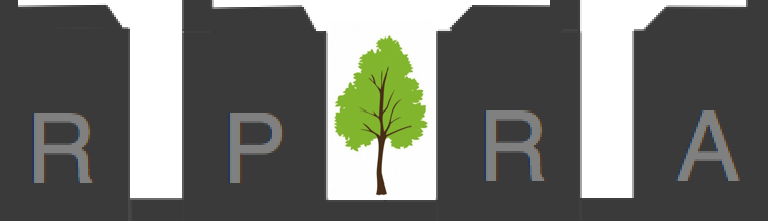 Minutes of the Roussillon Park Residents’ Association Committee Meeting held on 8 March 2017 in the Community Hall at 19.001  Preliminaries1.1 Present:  Ken Jones (Chair), Gerry Cleaver (GC), Robert Johnston (RJ), Lory Lloyd (LL), Jemima Noyce (JN), Susan Rose (SR), Julia Scott (JS), Fiona Steele (FS)1.2 Apologies: Peter Day2  Minutes of Committee Meeting  8 February 2017Accepted as a correct record.3  Matters ArisingCovered elsewhere on the agenda.4  Chair’s Report (Ken Jones)4.1Actions on RMG and ZeroCKJ had prepared a draft document listing the actions required of ZeroC to be completed before the directors of RP Management Company hand over to the resident directors.  Committee members invited in the next 14 days to comment on the list and suggest changes/additions as appropriate (Action: Committee).  This list will be shared with the Shadow ManCo, whose first meeting with RMG (not the ManCo directors) had taken place on 7 March.  The RPRA Committee will still represent residents’ collective complaints or comments to RMG but keep the Shadow ManCo informed where necessary.4.2 Phase 1 Biomass Update  Reported that there has been some slight progress; further negotiations are underway. 4.3 Parking and SignageRMG has written again, after taking legal advice, to the Wellington Grange manager stressing the covenant condition that its staff have no right to park on estate roads.  The manager has written to staff reminding them of this restriction but how this can be enforced is a different matter.The general issue of parking on the site and proper signage is included in KJ’s list of required actions on ZeroC/RMG and in recent correspondence from him to RMG.  The problem remains a burning one for residents. Meanwhile RMG has been asked to send a further letter to estate residents to remind them of their responsibilities as far as parking is concerned. (Action: KJ awaiting draft letter from RMG)4.4 HastoeHastoe remains reluctant, despite its c40% share of properties on the Park, to engage with both its own residents and the wider resident community. It may now be necessary for an approach to be made to Hastoe at the highest level of the company ie the MD (Action:KJ to explore with Shadow ManCo)5  Finance and Membership (Gerry Cleaver)RPRA funds currently remain at £438.84 in the current account and £31.40 cash.Re membership GC reported that there are currently 41 signed-up households.  Agreed that  a reminder about subscriptions and an application form for membership should accompany the calling notice for the forthcoming RPRA General Meeting on 19 April 2017 (Action:KJ to produce suitable flyer)6  Gardening and MOD Liaison (Lory Lloyd)6.1 TreesReported that agreement has been reached between ZeroC and the Tree Protection Officer for safety critical tree surgery which will take place from 6 April 2017. Also understood that MOD will undertake remedial work on its trees on 15 April 20176.2 KeepMOD is still considering the future of the Keep.7 Goodwood Liaison Nothing new to report.7 WebsiteA domain name has been obtained (rpresidents.co.uk) with the cost of the site design funded by grants from CDC, CCDT amongst others. Material to populate the site is now required (Action:All) and MT will act as facilitator (Action: MT).Post meeting note: Website designer will produce a single landing page by the General meeting, announcing the imminent arrival of the full site in early May.8 Community Speedwatch (Matt Taylor)Reported that this is a community-based speed watch scheme supported by the police whereby local residents are, after training, provided with cameras to record speeding excesses. Using this evidence the police will issue warning notices.  If the problem is serious the police may follow up and levy fines.  Agreed to put the matter on the agenda for the next General meeting, and MT will follow up the provision of suitable literature which can be available at the General Meeting on 17 April 2017 (Action: KJ and MT)Post meeting note: Details are at www.communityspeedwatch.co.uk9 Future Social Events9.1 BowlingReported that there are some maintenance problems with the bowling alley so a date for the next RPRA session cannot be fixed.  LL will continue to liaise (Action: LL)9.2 Summer PartyAgreed that this should be held on 4 June 2017 (Post meeting note:  Hall has been booked for this date).  Suggestions for activities included Bouncy Castle, Pinata, tug-of-war, table tennis, rounders, croquet and cake competition (cakes subsequently to be “demolished” by attendees).  JS to take the lead (Action:JS) and a note to be included in the calling notice for the General Meeting on 19 April 2017 (Action; KJ)9.3 Childrens PartyTo be held in the summer holidays and possible dates and arrangements to be discussed at the next Committee meeting  (Action: All)10 Any Other BusinessSR reported damp problems with the top 10 or so brick courses of the Whistler Avenue properties.  The residents are coordinating investigative work and have made a collective request for remedial action by ZeroC who are proving uncooperative. 11 Dates of Forward Meetings11.1 19 April 2017 General MeetingKJ will prepare the necessary flyers to include relevant issues already mentioned above (Action: KJ) and to be delivered subsequently by Committee members (Action: All).  11.2 14 June 2017 Committee MeetingNoted that it might be necessary to hold an additional meeting between the two above to pursue arrangements for the Summer and Children’s Parties.There was no further business and the meeting closed at 20.45FS/JN  …0317 